Understanding the influence of atomizing power on electronic cigarette aerosol size and inhalation dose estimationOnline Supplemental InformationList of contentsTable S1. Respiratory Deposited E-cig Aerosol Mass by the Size and Flavor (μg)	A1Figure S1. Size Distribution of E-cig Aerosol Mass by Atomizing Power	A4Table S1. Respiratory Deposited E-cig Aerosol Mass by the Size and Flavor (μg)Table S1. (Continued)Table S1. (Continued)Figure S1. Size Distribution of E-cig Aerosol Mass by Atomizing Power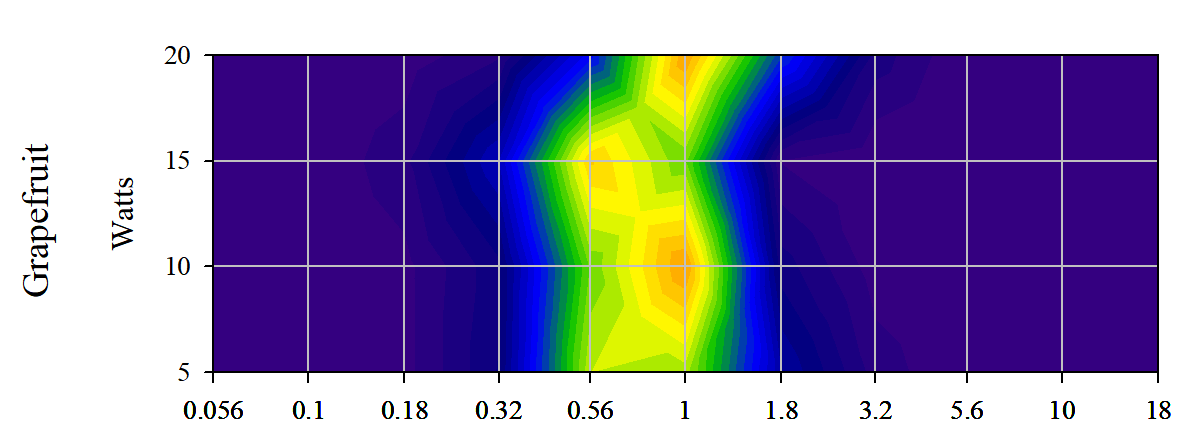 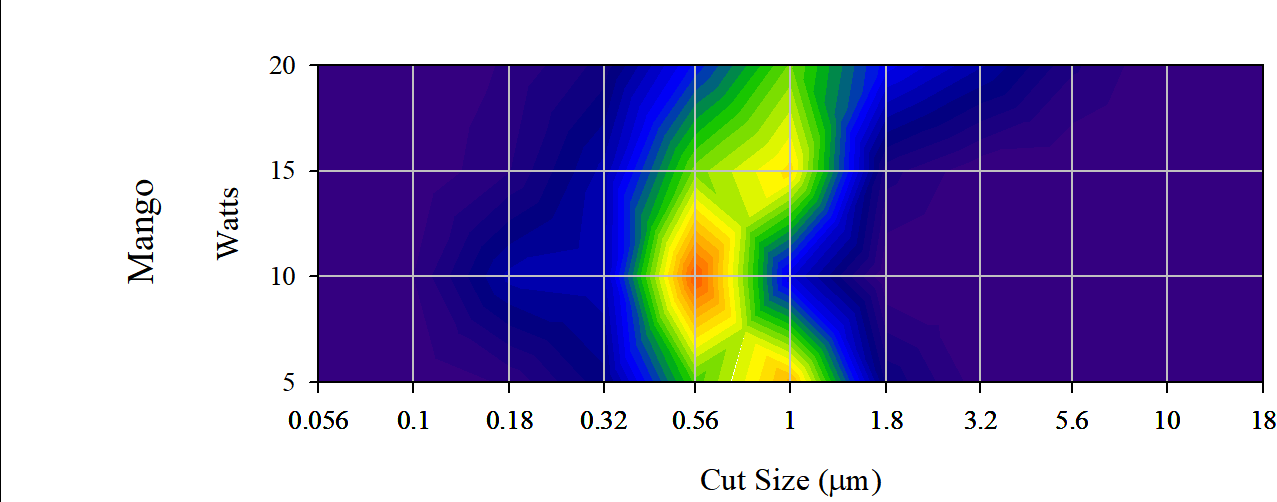 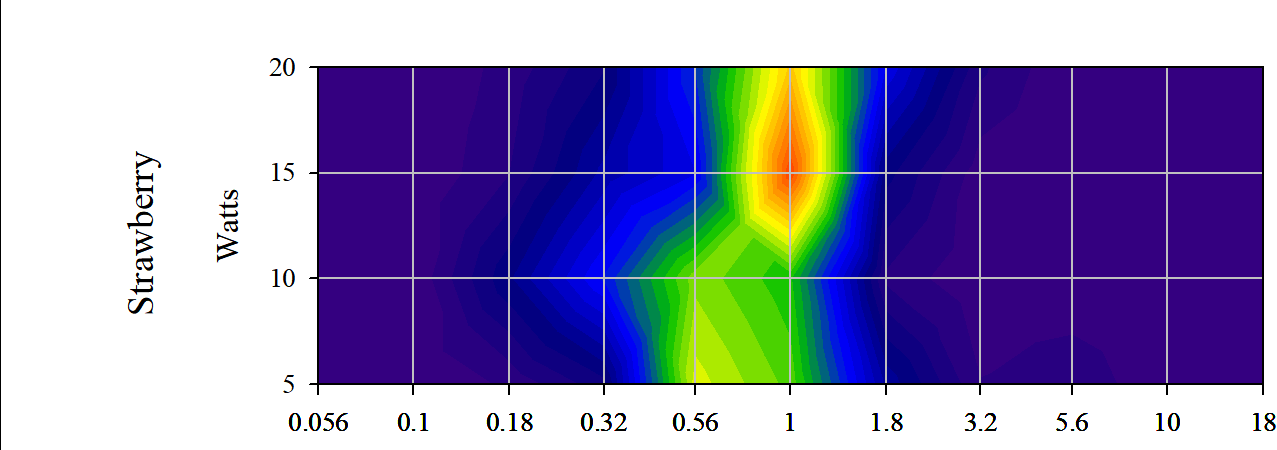 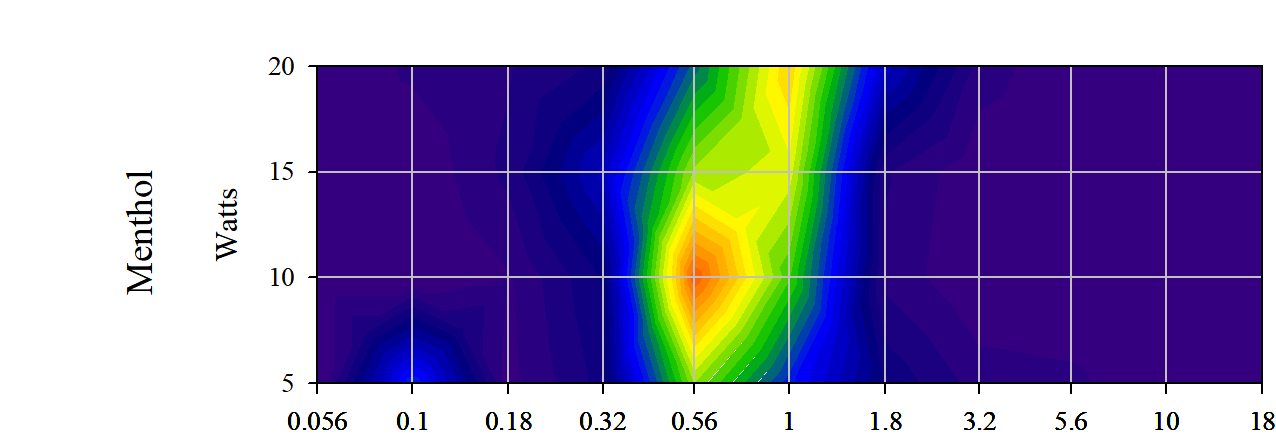 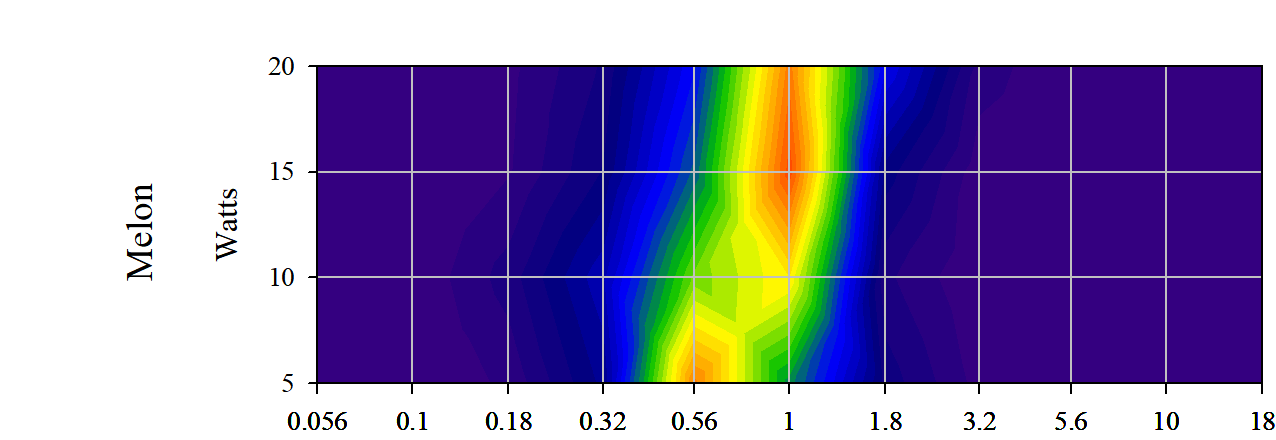 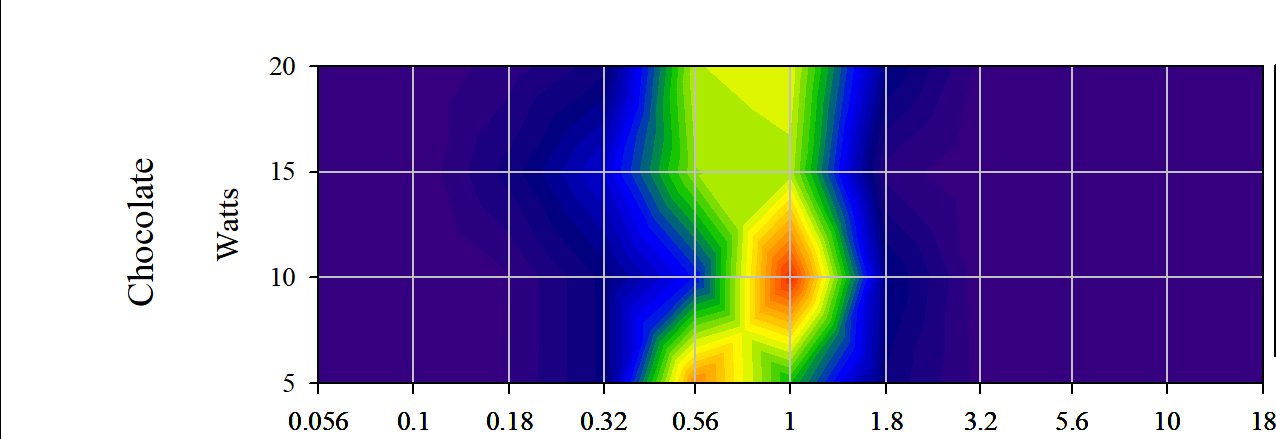 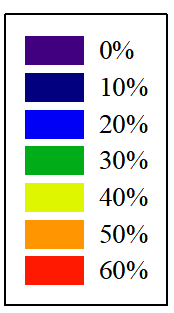 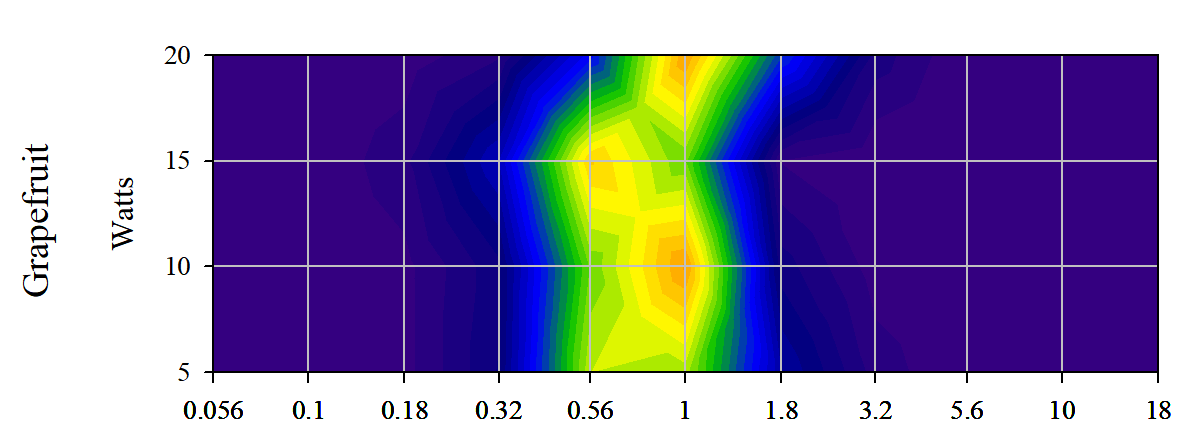 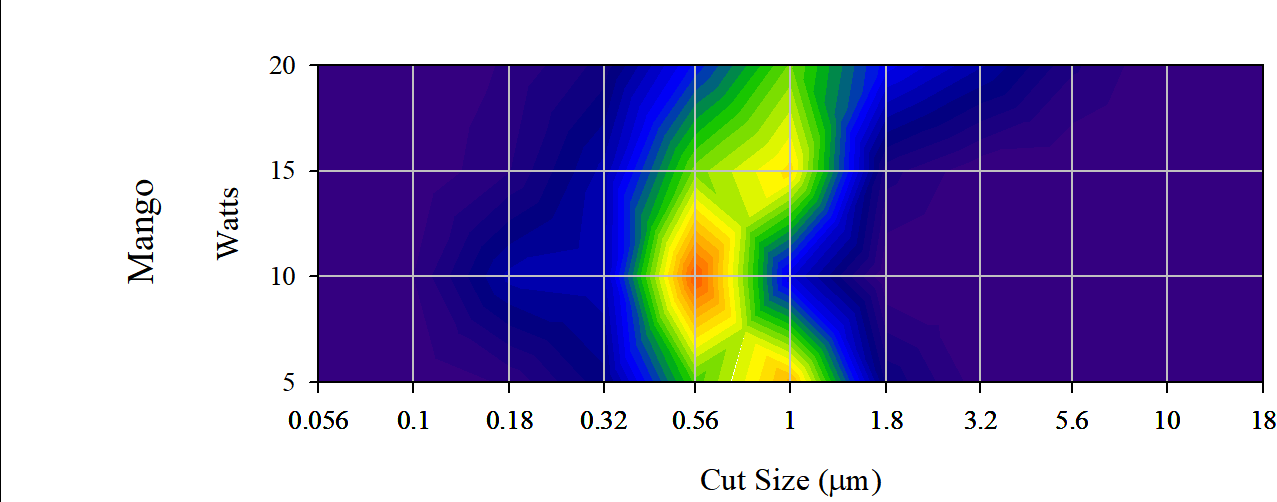 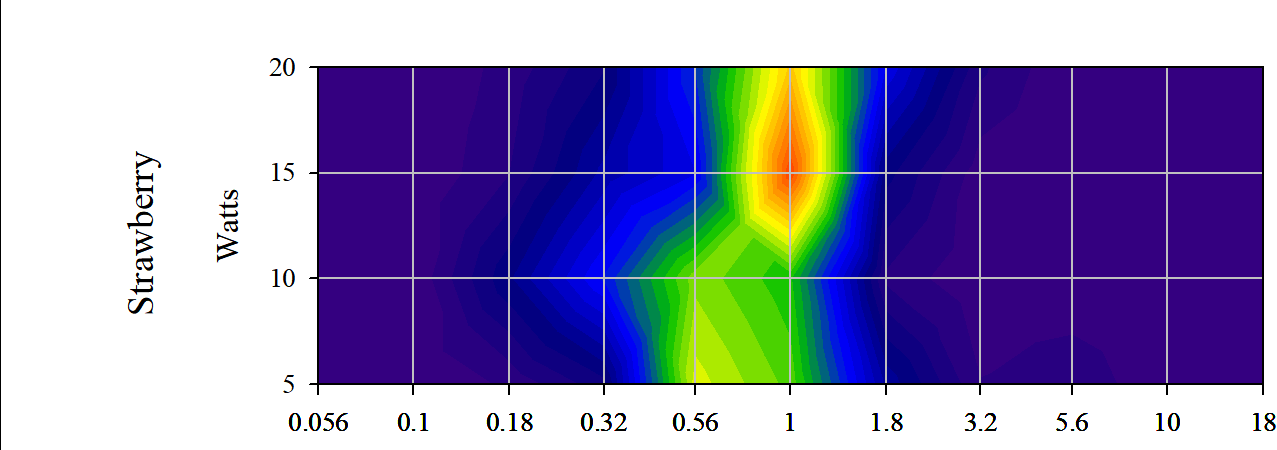 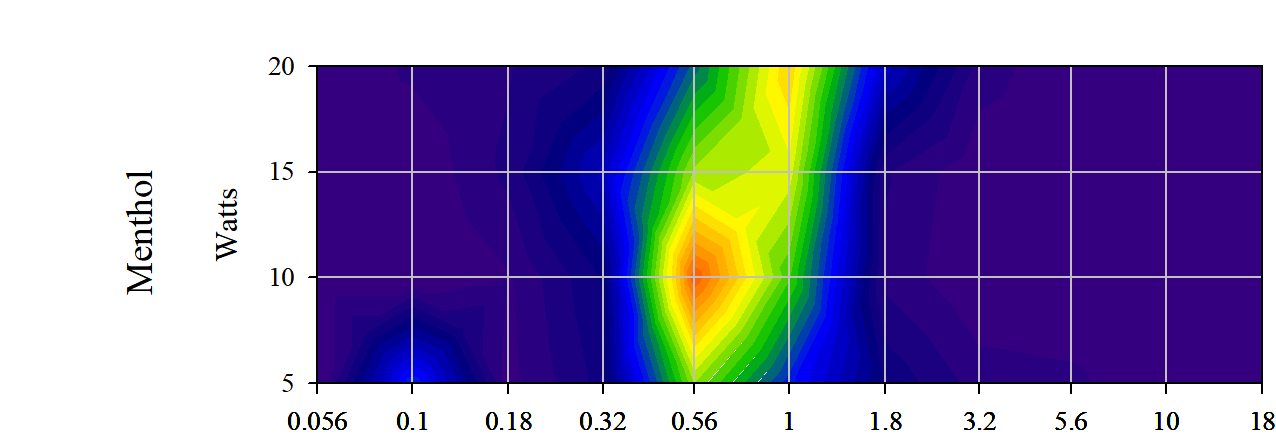 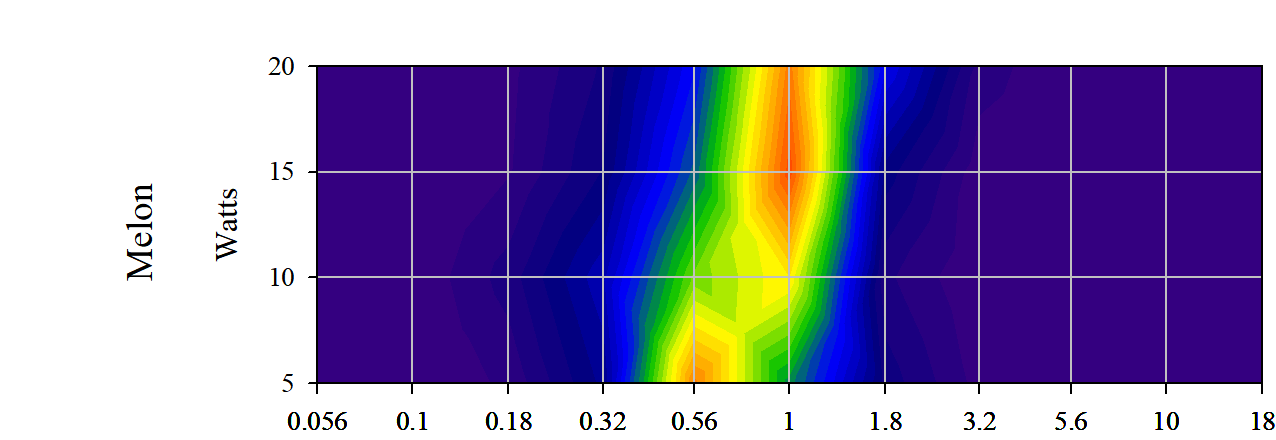 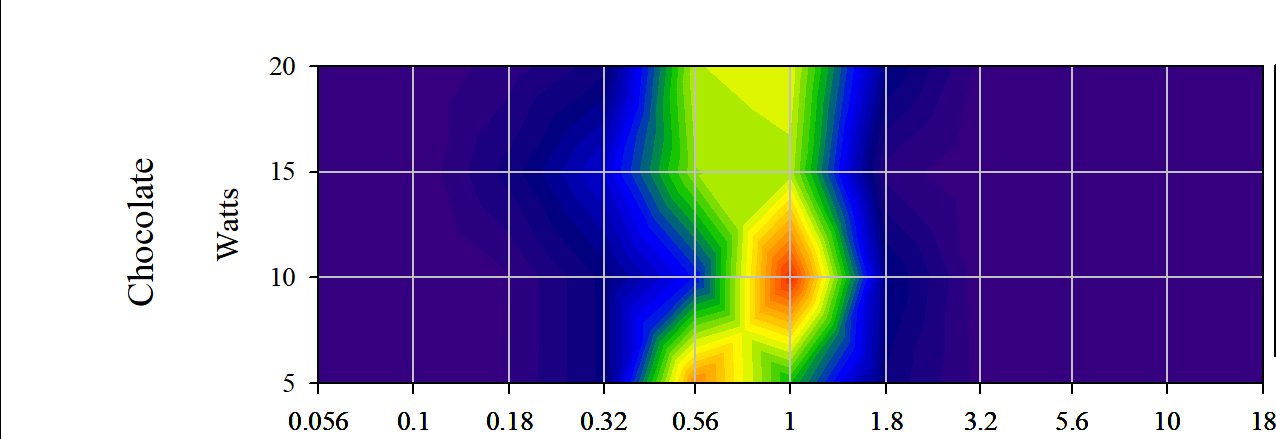 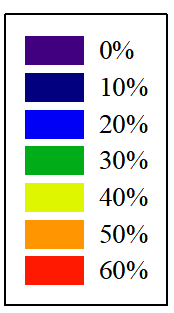 Region ofDepositionFlavorPower
(Watts)Impactor Cutoff (μm)Impactor Cutoff (μm)Impactor Cutoff (μm)Impactor Cutoff (μm)Impactor Cutoff (μm)Impactor Cutoff (μm)Impactor Cutoff (μm)Impactor Cutoff (μm)Impactor Cutoff (μm)Impactor Cutoff (μm)Impactor Cutoff (μm)Region ofDepositionFlavorPower
(Watts)0.0560.100.180.320.561.01.83.25.61018Head AirwaysChocolate50.0030.0060.0560.4847.0489.9474.7991.1030.0530.0620.044100.0030.0050.1621.5579.07561.37721.0072.2340.0680.0630.099150.0130.0120.4822.38112.86631.6975.2110.3870.0580.0180.113200.0140.0250.1900.94112.18530.47914.7933.0730.1360.1120.033Melon50.0140.0020.0880.7819.29211.8046.0071.4810.0250.3070.220100.0060.0070.2331.3068.28423.9744.8900.1720.0580.0270.021150.0330.0010.2412.21116.42787.86027.5392.8690.281>0.001>0.001200.0010.0020.1391.2869.99761.67242.02710.2750.1380.0760.050Menthol5>0.0010.5400.0350.3885.0416.9284.9342.7432.5640.1260.077100.0040.0040.0630.6049.72313.9042.7810.1120.0680.0360.092150.0140.0080.2461.63510.02725.6285.3200.533>0.0010.009>0.00120>0.0010.2510.4271.52614.50960.75639.21612.1360.6740.1210.169Strawberry50.0220.0050.0920.5767.64215.55310.2032.6995.3880.1330.06310>0.0010.0140.5252.2529.68419.8914.4230.3090.0870.0090.02115>0.0010.0060.4743.08710.79980.15523.9702.9210.0190.018>0.001200.0050.0040.3001.77512.33059.59244.75915.8940.4450.1050.090Grapefruit50.0010.0040.1061.38315.85736.89023.0528.4130.3720.1380.07310>0.0010.0110.0871.01211.52138.68510.7142.0020.3580.0900.092150.0760.0030.1261.0718.24515.1771.612>0.0010.416>0.0010.007200.0280.0040.1341.55919.466116.410102.90133.9650.4521.0860.237Mango50.0040.0090.2271.83815.97254.08916.8952.7180.0650.0750.147100.0060.0240.1650.3613.6182.601>0.0010.129>0.001>0.0010.064150.0040.0050.3252.15114.52542.3859.0650.8760.077>0.001>0.001200.0230.0040.3141.85314.01455.66158.16853.94121.7700.2930.140Region ofDepositionFlavorPower
(Watts)Impactor Cutoff (μm)Impactor Cutoff (μm)Impactor Cutoff (μm)Impactor Cutoff (μm)Impactor Cutoff (μm)Impactor Cutoff (μm)Impactor Cutoff (μm)Impactor Cutoff (μm)Impactor Cutoff (μm)Impactor Cutoff (μm)Impactor Cutoff (μm)Region ofDepositionFlavorPower
(Watts)0.0560.100.180.320.561.01.83.25.61018TracheobronchialChocolate50.0050.0070.0240.0480.5240.9470.4680.0850.0020.001>0.001Region100.0050.0060.0700.1530.6755.8462.0470.1720.0030.0010.001150.0220.0150.2090.2350.9573.0190.5080.0300.003>0.0010.001200.0250.0320.0830.0930.9062.9031.4420.2370.0060.002>0.001Melon50.0240.0020.0380.0770.6911.1240.5850.1140.0010.0060.001100.0100.0090.1010.1290.6162.2830.4770.0130.0030.001>0.001150.0590.0020.1050.2181.2218.3682.6840.2220.013>0.001>0.001200.0020.0020.0600.1270.7435.8744.0960.7930.0060.001>0.001Menthol50.0010.6770.0150.0380.3750.6600.4810.2120.1170.002>0.001100.0070.0060.0270.0600.7231.3240.2710.0090.0030.001>0.001150.0250.0100.1070.1610.7462.4410.5180.041>0.001>0.001>0.00120>0.0010.3150.1860.1501.0795.7873.8220.9370.0310.0020.001Strawberry50.0400.0060.0400.0570.5681.4810.9940.2080.2460.002>0.00110>0.0010.0170.2280.2220.7201.8950.4310.0240.004>0.001>0.001150.0010.0070.2060.3040.8037.6342.3360.2260.001>0.001>0.001200.0080.0040.1300.1750.9175.6764.3621.2270.0200.002>0.001Grapefruit50.0010.0050.0460.1361.1793.5142.2470.6500.0170.003>0.00110>0.0010.0140.0380.1000.8573.6851.0440.1550.0160.002>0.001150.1360.0040.0550.1050.6131.4460.157>0.0010.019>0.001>0.001200.0500.0050.0580.1541.44711.08710.0292.6220.0210.0200.001Mango50.0080.0120.0980.1811.1885.1521.6470.2100.0030.0010.001100.0110.0300.0720.0360.2690.248>0.0010.010>0.001>0.001>0.001150.0070.0060.1410.2121.0804.0370.8830.0680.004>0.001>0.001200.0410.0050.1370.1831.0425.3015.6694.1640.9930.0050.001Region ofDepositionFlavorPower
(Watts)Impactor Cutoff (μm)Impactor Cutoff (μm)Impactor Cutoff (μm)Impactor Cutoff (μm)Impactor Cutoff (μm)Impactor Cutoff (μm)Impactor Cutoff (μm)Impactor Cutoff (μm)Impactor Cutoff (μm)Impactor Cutoff (μm)Impactor Cutoff (μm)Region ofDepositionFlavorPower
(Watts)0.0560.100.180.320.561.01.83.25.61018AlveolarChocolate50.0230.0390.1610.5995.2614.2451.0850.1300.0030.001>0.001Region100.0220.0350.4681.9276.77326.1954.7510.2620.0040.0020.001150.1050.0821.3962.9489.60313.5281.1790.0450.003>0.0010.001200.1150.1690.5501.1659.09413.0083.3460.3610.0080.003>0.001Melon50.1150.0120.2560.9676.9355.0381.3590.1740.0010.0070.002100.0490.0470.6741.6176.18310.2321.1060.0200.0030.001>0.001150.2770.0090.6982.73712.26137.4976.2280.3370.016>0.001>0.001200.0080.0130.4031.5927.46126.3219.5051.2070.0080.002>0.001Menthol50.0043.6180.1000.4813.7622.9571.1160.3220.1460.0030.001100.0310.0300.1810.7487.2575.9340.6290.0130.0040.0010.001150.1170.0540.7112.0257.48410.9371.2030.063>0.001>0.001>0.00120>0.0011.6821.2371.88910.82925.9308.8691.4250.0380.0030.001Strawberry50.1860.0320.2650.7135.7036.6382.3070.3170.3070.0030.00110>0.0010.0921.5212.7887.2288.4891.0000.0360.005>0.001>0.001150.0030.0391.3723.8228.06034.2095.4210.3430.001>0.001>0.001200.0400.0240.8682.1989.20325.43310.1231.8670.0250.0020.001Grapefruit50.0060.0240.3071.71211.83515.7445.2130.9880.0210.0030.00110>0.0010.0730.2521.2538.59916.5102.4230.2350.0200.0020.001150.6380.0220.3651.3266.1546.4770.365>0.0010.024>0.001>0.001200.2350.0240.3891.93014.52949.68223.2723.9900.0260.0260.002Mango50.0360.0630.6562.27611.92123.0843.8210.3190.0040.0020.001100.0520.1580.4790.4472.7011.110>0.0010.015>0.001>0.0010.001150.0340.0330.9402.66310.84118.0892.0500.1030.004>0.001>0.001200.1920.0290.9102.29410.46023.75513.1556.3361.2410.0070.001